Túrakód: F-K_9-sz /  Táv.: 25 km  /  Frissítve: 2020-03-22Túranév: Futó középtáv 9-szakaszEllenőrzőpont leírás:Pót ellenőrzőpont leírás:Feldolgozták: Baráth László, Hernyik András, Valkai Árpád, 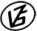 Tapasztalataidat, élményeidet őrömmel fogadjuk! 
(Fotó és videó anyagokat is várunk.)          Elnevezése          ElnevezéseKódjaLeírása1.Ecseri templomrom014QRA romtól ÉK-re, az emléktábla D-i oldalán, 
az első téglaoszlop/ülőke ÉK-i oldalán2.Gödény-halom015QRAz út ÉNY-i oldalán, az árok túlsó oldalán, egy akácfa D-i oldalán3.Megyehatár-fakereszt016QRA 45-ös főút NY-i oldalán, a feszület talapzatának alsó harmadán, 
a D-i oldalon          Elnevezése          ElnevezéseKódjaLeírása1.Ecseri templomrom014QRPA romtól DK-re, az emléktábla D-i oldalán, 
a harmadik téglaoszlop/ülőke ÉÉNY-i oldalán2.Gödény-halom015QRPAz út ÉNY-i oldalán, az árok túlsó oldalán, egy akácfa D-i oldalán3.Megyehatár-fakereszt016QRPA feszület mellett É-ra, az akácfa DK-i oldalán